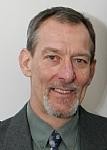 Shannon Dale Morrell5016 N. Nicolet RoadNewald, Wisconsin, USA 54511Work: (715) 674-7010 Mobile: (715) 850-2280 shannonmorrell@hotmail.comEDUCATION Bachelor of Arts, Journalism: Thompson Rivers University—Kamloops, British Columbia, Canada EMPLOYMENT 03/02/2005 – 02/05/2010: English professor, Kyungpook National University—Sangju, South Korea Taught English composition and conversational English to university students 01/03/2003 – 12/15/2004: Writing instructor, English Outlook Language Institute—Bundang, S. Korea Taught English writing skills to middle school and high school students 07/13/2001 - 08/25/2002: English teacher, Ewha American Language School—Suji, S. Korea Taught English conversation and composition to middle and high school students 01/02/2000 - 05/31/2001: Editor, Class Action–Kamloops, B.C., Canada Edited and wrote articles for the university alumni newspaper 09/10/1998 - 12/15/1999: Reporter/Photographer, The Digital Times—Kamloops Wrote articles for a weekly online publication 05/01/1998 - 08/31/1998: Reporter/Photographer, The Williams Lake Tribune—Williams Lake, B.C., Canada Wrote news, business, sports, entertainment and feature stories for a thrice-weekly community newspaper 12/01/1996 - 04/30/1998: Arts and Entertainment Writer, The Vernon Sun-Review—Vernon, B.C., Canada Wrote reviews and features for a weekly news magazine 03/01/1993 - 11/15/1996: Forestry contractor, British Columbia Ministry of Forests—Vernon, B.C., Canada Conducted research and assisted in riverbank revetment projects for provincial government's ministry of forests 04/01/1989 - 11/30/1992: Reporter/Photographer, The Grandview Herald— Grandview, WA, U.S.A. Wrote news, sports, and feature articles for a weekly community newspaper Publications: TOEFL Inisight—Listening, (Seoul, South Korea: Doosan Dong-A Publishing, 2005) TOEFL Inisight—Vocabulary, (Seoul, South Korea: Doosan Dong-A Publishing, 2005) References: Dr. Eun suk LeeAcademic Coordinator Language Education CenterKyungpook National UniversityEunsuk76@gmail.comOffice Phone:  053-950-6729
Office Fax:      053-950-6336Dr. Jung ae Heo English Department Chair, Sangju Campus Kyungpook National University Daegu, S. Korea 054-530-1429 